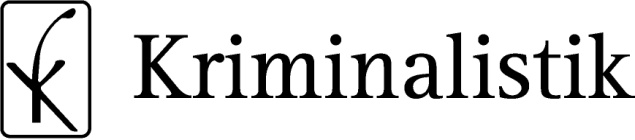  Presse InformationNeuerscheinung beiKriminalistik Heidelberg,im Dezember 2021Niegisch/Thielgen Einführung in die VernehmungspraxisVernehmungen sind für Ermittlerinnen und Ermittler von Strafverfolgungsbehörden und Befragungen ein zentrales Element bei der Aufklärung von Straftaten. Dabei wird das Grundwissen in Bezug auf diese Kernaufgabe von Polizei und Justiz im Rahmen der Berufsqualifizierung vermittelt und im Laufe des Berufslebens, in vielfältigen und komplexen Prozessen, weiterentwickelt. Innerhalb einer Vernehmung wirken vor allem die Bereiche Kompetenz, Konzept und Kommunikation zusammen und erfordern sowohl kriminalistischen als auch psychologischen Sachverstand. Dieses neue Handbuch stellt die grundlegenden Wissensinhalte kompakt und übersichtlich dar, ergänzt durch eine Vielzahl von Sachverhalten aus der Praxis sowie Tipps und Übungen für den erfolgreichen Einstieg in die Vernehmungspraxis.Einführung in die Vernehmungspraxis. Kompetenz, Konzept, Kommunikation.Von Patrick Niegisch und Dr. Markus M. Thielgen. 2022. XVIII, 340 Seiten. Kartoniert. € 30,-   ISBN 978-3-7832-0063-8 (Grundlagen der Kriminalistik)Auch als ebook: ISBN 978-3-7832-0301-1   € 29,99 
Kriminalistik, C.F. Müller GmbH         www.cfmueller.de         www.otto-schmidt.de/cfm____________________________________________________________________________________________________________________________________C.F. Müller GmbH  · Presse und Information  · Christiane Köken  · Tel. 06221-1859-364christiane.koeken@cfmueller.de ·Waldhofer Straße 100 · 69123 Heidelberg · www.cfmueller.de